Γκλόρια ΧόντιαΑγαπημένο μου μεταπτυχιακό,Γκλόρια Χόντια ονομάζομαι εγώ. Απόφοιτη της Σχολής Προσχολικής Αγωγής. Από μικρή θυμάμαι να ασχολούμαι με  τα παιδιά. Ακόμα λατρεύω να παίζω με αυτά, τα συναισθήματα τους είναι τόσο αυθεντικά.Μου αρέσει να γίνομαι και εγώ παιδί να τσαλακωθώ για όσο χρειαστεί, να ξεφύγω από τα πρέπει και τα μη.  Μου αρέσει να χαμογελώ , θετική ενέργεια να στέλνω όπου μπορώ.Αχ ξέχασα να σου πω αγαπημένο μου μεταπτυχιακό, ασχολούμαι με το θέατρο και το χορό. Είναι τόσο μοναδικό να μπορείς να εκφράζεσαι μέσα από αυτό. Ανακαλύπτω συνεχώς μονοπάτια τόσο μοναδικά και έχω την θέληση να με οδηγήσουν όσο πιο μακριά.Μια βαλίτσα στο χέρι θα κρατώ για να βάζω μέσα τις εμπειρίες, τις εικόνες ,τα συναισθήματα και ότι άλλο προκύψει στο δρόμο μου το μαγικό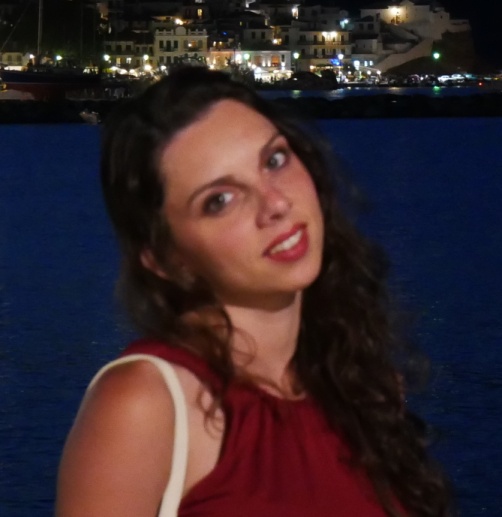 